T.C.İZMİR DEMOKRASİ ÜNİVERSİTESİ EĞİTİM FAKÜLTESİPEDAGOJİK FORMASYON EĞİTİMİ SERTİFİKA PROGRAMI KAYIT FORMUAşağıda sunmuş olduğum bilgi ve belgeler doğrultusunda 2022-2023 bahar döneminde İzmir Demokrasi Üniversitesi’nde başlamış olduğum ve 2023-2024 Güz döneminde devam edecek olan Pedagojik Formasyon Eğitimi Sertifika Programı derslerine kayıt yaptırmak istiyorum. Gereğini arz ederim.……/…./2023                          İmzaAdı Soyadı				 : ………………………………………………Doğum Yeri ve Tarihi		: ………………………………………………T.C. No				 : ………………………………………………Mezun olduğu üniversite		 :İzmir Demokrasi Üniversitesi                                                               :İzmir Yüksek Teknoloji Enstitüsü     Mezun Olduğu Bölüm 		 : ………………………………………………………İletişim Adresi			 : ……………………………………………………………………………………………………………………………………………………...Tel					 : ………………………………………………E-mail					 : ………………………………………………2023-2024 Güz Döneminde Açılacak ve Alacak Olduğum Dersler: (toplam 16 kredi)Eğitimde Ölçme ve Değerlendirme = 3 krediÖğretim Teknolojileri= 2 krediRehberlik ve Özel Eğitim = 3 krediÖzel Öğretim Yöntemleri= 3 krediÖğretmenlik Uygulaması= 5 krediAlttan Alınması Gereken Dersler (Daha Önce Başarısız Olunan Dersler):Ders Adı:                                                                                       Başarı Durumu:                                                                                      Derse Devamsız      Dersten Başarısız (FF/Kaldı)1- Eğitime Giriş = 3 kredi       		                                                      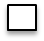 2- Öğretim İlke ve Yöntemleri= 3 kredi    	           	                               3- Sınıf Yönetimi = 2 kredi			                                           4- Eğitim Psikolojisi = 3 kredi    		                                               